Major: COMMUNICATION STUDIES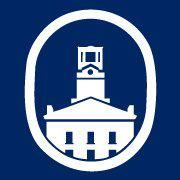 Name: ______________________________________________		MC I.D. #:_________________________________Major RequirementsMedia Skills RequirementWriting & Message CreationElectives: Choose FOUR from COMM or MASS with advisor approvalMinor, Certificate, or Cognate* with advisor approval  Capstone: Select ONE with advisor approval  Internship Capstone: OR Research Capstone:Student Signature 				Date		Advisor Signature 				Date________________________________________________________________	_____________________________________________________________CourseHoursGradeTermMASS 101 Media and Society3COMM 110 Human Communication3COMM 230 Human Communication Theory3MASS 420 Media Law and Ethics 3CourseHoursGradeTerm3Choose ONE from: MASS 111 Multimedia Foundations 	                                    MASS 123 Media Production I                                      MASS 150 Principles of Photography for Mass Media I	    MASS 375 Digital Communication                                     GRPH 201 Software for Design 				    GRPH 250 Information DesignChoose ONE from: MASS 111 Multimedia Foundations 	                                    MASS 123 Media Production I                                      MASS 150 Principles of Photography for Mass Media I	    MASS 375 Digital Communication                                     GRPH 201 Software for Design 				    GRPH 250 Information DesignChoose ONE from: MASS 111 Multimedia Foundations 	                                    MASS 123 Media Production I                                      MASS 150 Principles of Photography for Mass Media I	    MASS 375 Digital Communication                                     GRPH 201 Software for Design 				    GRPH 250 Information DesignChoose ONE from: MASS 111 Multimedia Foundations 	                                    MASS 123 Media Production I                                      MASS 150 Principles of Photography for Mass Media I	    MASS 375 Digital Communication                                     GRPH 201 Software for Design 				    GRPH 250 Information DesignCourseHoursGradeTerm3Choose ONE from: COMM 209 Argumentation and Debate 			    COMM 420 Business Communication Seminar                                                                  MASS 207 Media Writing I 				    WRIT 290 Introduction of Creative Writing 	                     WRIT 302 Creative Nonfiction 				    WRIT 308 Persuasive Writing                                     THEA 348 Scriptwriting IChoose ONE from: COMM 209 Argumentation and Debate 			    COMM 420 Business Communication Seminar                                                                  MASS 207 Media Writing I 				    WRIT 290 Introduction of Creative Writing 	                     WRIT 302 Creative Nonfiction 				    WRIT 308 Persuasive Writing                                     THEA 348 Scriptwriting IChoose ONE from: COMM 209 Argumentation and Debate 			    COMM 420 Business Communication Seminar                                                                  MASS 207 Media Writing I 				    WRIT 290 Introduction of Creative Writing 	                     WRIT 302 Creative Nonfiction 				    WRIT 308 Persuasive Writing                                     THEA 348 Scriptwriting IChoose ONE from: COMM 209 Argumentation and Debate 			    COMM 420 Business Communication Seminar                                                                  MASS 207 Media Writing I 				    WRIT 290 Introduction of Creative Writing 	                     WRIT 302 Creative Nonfiction 				    WRIT 308 Persuasive Writing                                     THEA 348 Scriptwriting ICourseHoursGradeTermAdvisor Approval3333CourseHoursGradeTermAdvisor Approval333*Students completing cognate must include at least one course at the 200-level or higher.*Students completing cognate must include at least one course at the 200-level or higher.*Students completing cognate must include at least one course at the 200-level or higher.*Students completing cognate must include at least one course at the 200-level or higher.*Students completing cognate must include at least one course at the 200-level or higher.CourseHoursGradeTermAdvisor ApprovalCOMM 397/497 Internship33/1Choose ONE from: MASS 430 Capstone in Mass Media                                               COMM 499 Post-Internship SeminarChoose ONE from: MASS 430 Capstone in Mass Media                                               COMM 499 Post-Internship SeminarChoose ONE from: MASS 430 Capstone in Mass Media                                               COMM 499 Post-Internship SeminarChoose ONE from: MASS 430 Capstone in Mass Media                                               COMM 499 Post-Internship SeminarChoose ONE from: MASS 430 Capstone in Mass Media                                               COMM 499 Post-Internship SeminarCourseHoursGradeTermAdvisor ApprovalCOMM 480 Capstone Proposal1COMM 481 Communication Research Capstone3